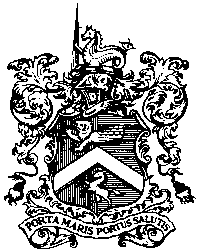 Margate Charter TrusteesDate:		6th July 2022Dear Member,YOU ARE HEREBY SUMMONED to attend a meeting of the CHARTER TRUSTEES OF THE TOWN OF MARGATE on Monday 11th July 2022 at 7.15pm  for the purpose of considering and passing such Resolution or Resolutions as may be deemed necessary or desirable in connection with matters set out in the agenda below. The meeting will be held in the Media Centre Committee RoomIngrid SpencerClerk to the Margate Charter TrusteesA G E N D AApologiesDeclarations of InterestMinutes. To confirm the minutes of the meeting held 13th April 2022, and matters arising thereof.Mayor’s Report:	to include:Update on Town Council.OTH Vault and premises and implications.Fund-raising and ward councillor involvement/suggestionsMedia presence of the Charter TrusteesAOB the Mayor wishes to raiseOffice and Finance Report:Cash Book and Trial Balance (previously circulated)Final Internal Audit Report (previously circulated)Update on JubileeUpdate on Green Canopy.Applications to the Mayor’s Fund